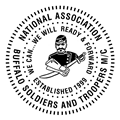 Instructions forNational Association of Buffalo Soldiers and Troopers Motorcycle Clubs (NABSTMC) 2019 Scholarship Programhttp://www.nabstmc.com/The philosophy of the National Association of Buffalo Soldiers and Troopers Motorcycle Club are:To promote the history of African American Veterans.To be a positive role model for youth in our Community.To support our veterans by visiting local Veterans, their families, and supporting our fallen heroes.To support Charitable Organizations in our Community. To uphold the traditions and standards of the National Association of Buffalo Soldiers and Troopers Motorcycle Club.To promote Motorcycle Safety in our Community.The National Association of Buffalo Soldiers and Troopers Motorcycle Club is comprised of five regional areas called Frontiers (Northeast, Southeast, Great Lakes, Central and Western), each representing different sections of the United States. A sum of $2,000.00 has been set aside for each Frontier to use in the awarding of scholarships to qualified graduating high school seniors. In addition, $5,000.00 has been set aside for one national scholarship. Each scholarship will be paid by NABSTMC to the student, and mailed to their school of choice, upon verification that he or she has been accepted and enrolled in an institution of higher learning.  Graduating high school seniors with a GPA of 2.0 (on a 4.0 scale) or better, who have applied or been accepted to a college/university will be eligible to apply.  The scholarship will be awarded based on financial need, proposed use, and overall qualifications, with emphasis on the quality of the final essay. Instructions for candidates: Complete all forms in its entirety.  Attach additional pages if required.Prepare a letter of introduction; who you are, your accomplishments to date, family background, and the degree to which you are seeking, and financial need.  Provide a brief summary on how you plan to use the scholarship if selected.Provide at least one professional letter of recommendation prepared on official letterhead.Provide Student’s name, the complete name and address of the school you will be attending and student ID number.  Checks will be mailed to the school via the student’s account.Write a 500 word essay (typewritten or handwritten in your own words) on one of the following topics. Do not write about the Buffalo Soldiers or Troopers Motorcycle Club, but about the historical Buffalo Soldiers formed in 1866:In what ways does the Buffalo Soldier legacy inspire you and why is it necessary to pass this legacy on to   future generations?B.  Buffalo Soldiers exemplify many positive character traits.  Please provide examples of at least two traits and briefly describe how they can help mold or shape your life in the future.C.  The Congressional Medal of Honor is presented to the recipient by the President of the United States in the name of Congress.  This is the highest award for valor presented to military members for exemplifying the highest degrees of bravery and self-sacrifice on the battlefield.  Please provide a brief narrative regarding a Buffalo Soldier that received this honor and what can be learned from his life, efforts and commitment to duty.D. What are your career aspirations upon graduation from college?       (6) Submit your completed application and essay by the May 31, 2019 deadline to the appropriate POC for your state on Page 7.NABSTMC Buffalo Soldiers Frontier Scholarship Program2019 ApplicationApplication Deadline: May 31, 2019Contact Information:Academic Information:Financial Need:Use this space to describe your financial situation and why this scholarship is necessary to help fund your College education: College Information (If you have not finalized your college choice, provide your first choice school.):Applicant Service, Extracurricular Activities and Work Experience:Use this space to provide the applicant’s volunteer service, extracurricular activities and work experience during the applicant’s academic career. Do not attach a resume in lieu of completing this form. It will not be reviewed.Honors and Awards:Use this space to provide the applicant’s honors and awards during the applicant’s academic career. Do not attach a resume in lieu of completing this form. It will not be reviewed.Name of local Buffalo Soldier Chapter: _______________________________Supporting Documents:The following documents are required to complete your application:ACT/SAT ScoresOfficial High School Transcript (or equivalent if home schooled)A 500 word essay on the topics described aboveAt least one letter of recommendation on official letter head from a teacher, guidance counselor or school administrator, and/or community service organizationA letter of acceptance to an institution of higher learningStatement explaining your financial need, with a phone numberParent’s signature below if student is under 18 years oldTerms & Conditions:I,               					, certify, to the best of my knowledge, the information on this application is complete and accurate. Falsification of any information will cause my disqualification from the scholarship competition.I understand:(1)  It is my responsibility to make sure the application process is complete by the required deadline. If not, the application may be disqualified from the scholarship competition and may not be considered for an award.(2) This application, upon receipt, becomes the property of the program sponsor.I agree that, if selected as an award winner for the National Association of Buffalo Soldiers and Troopers Motorcycle Club Scholarship Program, the program sponsor or its agents may use my name and likeness and any other information or materials provided in connection with this program for purposes of news, publicity and advertising in all media, including but not limited to print and electronic media, press releases, internet websites and video media.To comply with the provisions of the Family Educational and Privacy Act of 1974, I hereby grant permission for school officials to release secondary school records and other requested information, if necessary.If you are under 18, your parent or guardian must also agree to these Terms and Conditions.Applicant Signature: 						Date:                Parent Signature:   (if applicable)** If the completed packet is given to a local chapter, local chapter must acknowledge receipt before sending to Frontier Scholarship Representative. Chapter__________________________Signature____________________________________________Submit Application:Materials must be postmarked by May 31, 2019. You may mail or email your application with all the applicable materials to:Submitted by:Rosalind “BigBlock” GravesChair, National Scholarship Committee Email: bsmc.bigblock@gmail.comFirst Name:Last Name:Address:City:State:Zip Code: Email:Home Phone:Cell Phone:Date of Birth:Gender:High School Name:City / StateGraduation Date:GPA:Class Rank:Class Size:ACT Composite Score:SAT Critical  Score:SAT Math Score:SAT Written Score:Does Your school offer Honors, AP, or IB Programs, Dual Enrollment? Yes / NoDoes Your school offer Honors, AP, or IB Programs, Dual Enrollment? Yes / NoDoes Your school offer Honors, AP, or IB Programs, Dual Enrollment? Yes / NoNumber of Honors Classes You Have Taken:Number of AP Class You HaveTaken:Number of IB Classes You Have Taken:Number of Dual EnrollmentClass You HaveTaken:College Name:City / State:Institution Type:         Certificate      Four-Year      Two-Year       Vocational or Technical:Institution Type:         Certificate      Four-Year      Two-Year       Vocational or Technical:Institution Type:         Certificate      Four-Year      Two-Year       Vocational or Technical:Degree Sought:   Associates         Bachelors                  Certificate       Degree Sought:   Associates         Bachelors                  Certificate       Degree Sought:   Associates         Bachelors                  Certificate       Major:Anticipated Graduation Date:Description  Total Hours or Average Hours per week:Are you still participating? (yes / no)Start Date: End Date :      Highest Position Held:Description  Total Hours or Average Hours per week:Are you still participating? (yes / no)Start Date: End Date :      Highest Position Held:Description  Total Hours or Average Hours per week:Are you still participating? (yes / no)Start Date: End Date :      Highest Position Held:Description  Level (National/State/Regional/Etc.):Academic Year AchievedDescription  Level (National/State/Regional/Etc.):Academic Year AchievedDescription  Level (National/State/Regional/Etc.):Academic Year AchievedDescription  Level (National/State/Regional/Etc.):Academic Year AchievedDescription  Level (National/State/Regional/Etc.):Academic Year AchievedFrontierStateMailing AddressContact InformationCentralArkansasAttn:  Dwayne “D-Nice” HarrisonDewayne "D-Nice" Harrison621 Cobblestone CirMansfield, TX 76063Dwayne “D-Nice” HarrisonDallas TX Chapter404-803-8688Dharr30@aol.comCentralKansasAttn:  Dwayne “D-Nice” HarrisonDewayne "D-Nice" Harrison621 Cobblestone CirMansfield, TX 76063Dwayne “D-Nice” HarrisonDallas TX Chapter404-803-8688Dharr30@aol.comCentralLouisianaAttn:  Dwayne “D-Nice” HarrisonDewayne "D-Nice" Harrison621 Cobblestone CirMansfield, TX 76063Dwayne “D-Nice” HarrisonDallas TX Chapter404-803-8688Dharr30@aol.comCentralMississippiAttn:  Dwayne “D-Nice” HarrisonDewayne "D-Nice" Harrison621 Cobblestone CirMansfield, TX 76063Dwayne “D-Nice” HarrisonDallas TX Chapter404-803-8688Dharr30@aol.comCentralMissouriAttn:  Dwayne “D-Nice” HarrisonDewayne "D-Nice" Harrison621 Cobblestone CirMansfield, TX 76063Dwayne “D-Nice” HarrisonDallas TX Chapter404-803-8688Dharr30@aol.comCentralOklahomaAttn:  Dwayne “D-Nice” HarrisonDewayne "D-Nice" Harrison621 Cobblestone CirMansfield, TX 76063Dwayne “D-Nice” HarrisonDallas TX Chapter404-803-8688Dharr30@aol.comCentralTennesseeAttn:  Dwayne “D-Nice” HarrisonDewayne "D-Nice" Harrison621 Cobblestone CirMansfield, TX 76063Dwayne “D-Nice” HarrisonDallas TX Chapter404-803-8688Dharr30@aol.comCentralTexasAttn:  Dwayne “D-Nice” HarrisonDewayne "D-Nice" Harrison621 Cobblestone CirMansfield, TX 76063Dwayne “D-Nice” HarrisonDallas TX Chapter404-803-8688Dharr30@aol.comGreat LakesIllinoisAttn: Maurice “Dark Horse” Phillips Mtp396@sbcglobal.netMaurice “Dark Horse” Phillips Indiana Chapter219-808-2686Mtp396@sbcglobal.netGreat LakesIndianaAttn: Maurice “Dark Horse” Phillips Mtp396@sbcglobal.netMaurice “Dark Horse” Phillips Indiana Chapter219-808-2686Mtp396@sbcglobal.netGreat LakesKentuckyAttn: Maurice “Dark Horse” Phillips Mtp396@sbcglobal.netMaurice “Dark Horse” Phillips Indiana Chapter219-808-2686Mtp396@sbcglobal.netGreat LakesMichiganAttn: Maurice “Dark Horse” Phillips Mtp396@sbcglobal.netMaurice “Dark Horse” Phillips Indiana Chapter219-808-2686Mtp396@sbcglobal.netGreat LakesOhioAttn: Maurice “Dark Horse” Phillips Mtp396@sbcglobal.netMaurice “Dark Horse” Phillips Indiana Chapter219-808-2686Mtp396@sbcglobal.netGreat LakesWest VirginiaAttn: Maurice “Dark Horse” Phillips Mtp396@sbcglobal.netMaurice “Dark Horse” Phillips Indiana Chapter219-808-2686Mtp396@sbcglobal.netGreat LakesWisconsinAttn: Maurice “Dark Horse” Phillips Mtp396@sbcglobal.netMaurice “Dark Horse” Phillips Indiana Chapter219-808-2686Mtp396@sbcglobal.netNortheasternConnecticutAttn: Lem “LL Cool” Chance P.O. Box 4033 Woodbridge, VA 22194Lem “LL Cool” ChanceNorthern Virginia Chapter301-641-0121Lemchance@yahoo.comNortheasternDelawareAttn: Lem “LL Cool” Chance P.O. Box 4033 Woodbridge, VA 22194Lem “LL Cool” ChanceNorthern Virginia Chapter301-641-0121Lemchance@yahoo.comNortheasternMarylandAttn: Lem “LL Cool” Chance P.O. Box 4033 Woodbridge, VA 22194Lem “LL Cool” ChanceNorthern Virginia Chapter301-641-0121Lemchance@yahoo.comNortheasternMassachusettsAttn: Lem “LL Cool” Chance P.O. Box 4033 Woodbridge, VA 22194Lem “LL Cool” ChanceNorthern Virginia Chapter301-641-0121Lemchance@yahoo.comNortheasternNew JerseyAttn: Lem “LL Cool” Chance P.O. Box 4033 Woodbridge, VA 22194Lem “LL Cool” ChanceNorthern Virginia Chapter301-641-0121Lemchance@yahoo.comNortheasternNew YorkAttn: Lem “LL Cool” Chance P.O. Box 4033 Woodbridge, VA 22194Lem “LL Cool” ChanceNorthern Virginia Chapter301-641-0121Lemchance@yahoo.comNortheasternPennsylvaniaAttn: Lem “LL Cool” Chance P.O. Box 4033 Woodbridge, VA 22194Lem “LL Cool” ChanceNorthern Virginia Chapter301-641-0121Lemchance@yahoo.comNortheasternVirginiaAttn: Lem “LL Cool” Chance P.O. Box 4033 Woodbridge, VA 22194Lem “LL Cool” ChanceNorthern Virginia Chapter301-641-0121Lemchance@yahoo.comSoutheasternAlabamaAttn: Sloe Ryder252-767-7206SoutheasternFloridaAttn: Sloe Ryder252-767-7206SoutheasternGeorgiaAttn: Sloe Ryder252-767-7206SoutheasternNorth CarolinaAttn: Sloe Ryder252-767-7206SoutheasternSouth CarolinaAttn: Sloe Ryder252-767-7206WesternArizonaAttn: Monica “Butta” Manlyc/o BSMCNM P.O. Box 57061Albuquerque, NM 87061Monica "Butta" Manly Albequerque NM Chapter505-459-2943bsmcbutta@gmail.com CaliforniaAttn: Monica “Butta” Manlyc/o BSMCNM P.O. Box 57061Albuquerque, NM 87061Monica "Butta" Manly Albequerque NM Chapter505-459-2943bsmcbutta@gmail.com ColoradoAttn: Monica “Butta” Manlyc/o BSMCNM P.O. Box 57061Albuquerque, NM 87061Monica "Butta" Manly Albequerque NM Chapter505-459-2943bsmcbutta@gmail.com HawaiiAttn: Monica “Butta” Manlyc/o BSMCNM P.O. Box 57061Albuquerque, NM 87061Monica "Butta" Manly Albequerque NM Chapter505-459-2943bsmcbutta@gmail.com NevadaAttn: Monica “Butta” Manlyc/o BSMCNM P.O. Box 57061Albuquerque, NM 87061Monica "Butta" Manly Albequerque NM Chapter505-459-2943bsmcbutta@gmail.com New MexicoAttn: Monica “Butta” Manlyc/o BSMCNM P.O. Box 57061Albuquerque, NM 87061Monica "Butta" Manly Albequerque NM Chapter505-459-2943bsmcbutta@gmail.com WashingtonAttn: Monica “Butta” Manlyc/o BSMCNM P.O. Box 57061Albuquerque, NM 87061Monica "Butta" Manly Albequerque NM Chapter505-459-2943bsmcbutta@gmail.com KoreaAttn: Monica “Butta” Manlyc/o BSMCNM P.O. Box 57061Albuquerque, NM 87061Monica "Butta" Manly Albequerque NM Chapter505-459-2943bsmcbutta@gmail.com 